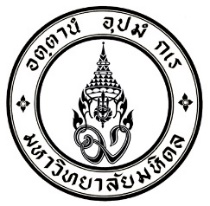 รายงานขออนุมัติจัดหาพัสดุเงินอุดหนุนการให้บริการวิชาการ ที่.............-........... วันที่ ........./........./..........Internal Order ชื่อโครงการวิจัย.............................................................................................................................................................ด้วย โครงการวิจัยฯ มีความประสงค์จะจัดหาพัสดุ เพื่อใช้ในโครงการวิจัยฯ จึงใคร่ขออนุมัติดำเนินการจัดหา   ค่าใช้สอย     ค่าวัสดุ    มีรายละเอียด ดังนี้	ทั้งนี้โครงการวิจัยฯ ได้สืบราคาจากผู้รับจัดหา จำนวน.....-.....ราย ตามใบสืบราคาที่แนบมาพร้อมนี้แล้ว เห็นสมควรจัดหาจาก		1.......................................................................	2.......................................................................เนื่องจาก.....................................เป็นผู้เสนอราคาที่เสนอตรงตามความต้องการและราคาต่ำสุด...........................................	จึงเรียนมาเพื่อโปรดพิจารณาอนุมัติจัดหาและอนุมัติแต่งตั้ง*ผู้ตรวจรับหรือ**คณะกรรมการตรวจรับพัสดุตามรายชื่อที่เสนอมาพร้อมนี้ 1. ชื่อ..........*หัวหน้าโครงการ*.........................................ตำแหน่ง .....................................................ผู้ตรวจรับ/ประธานกรรมการ2. ชื่อ…........*กรณีเกิน30,000บาท*.....................…..…...ตำแหน่ง .......................................…………..กรรมการ3. ชื่อ........…*กรณีเกิน30,000บาท*.............................…ตำแหน่ง .......................................…………..กรรมการ                                                                                (ลงชื่อ)…ผู้จัดหาต้องไม่ใช่บุคคลเดียวกับผู้ตรวจรับ*…ผู้จัดหา	 			                   (........................................................)ลำดับรายละเอียดของพัสดุที่จะจัดหารายละเอียดของพัสดุที่จะจัดหาจำนวน/หน่วยวงเงินในการจัดหากำหนดส่งมอบพัสดุ12345จำนวนเงิน (ตัวเลข)จำนวนเงิน (ตัวเลข)จำนวนเงิน (ตัวอักษร)จำนวนเงิน (ตัวอักษร)(....................................................................................................)(....................................................................................................)(....................................................................................................)(....................................................................................................)